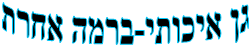 החגימיםתאריכיחופשההתחדשות הלימודיםהערות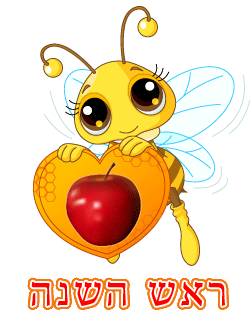 ראש השנהראשון-שלישי13-15/9/15יום רביעי 16/9/15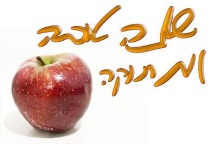 יום כיפורשלישי-רביעי22-23/9/15יום חמישי 24/9/15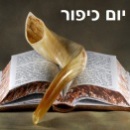 סוכותראשון-שני27-28/9/15יום שלישי 29/9/15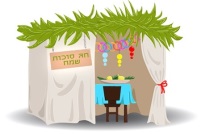 חול המועד סוכותשלישי-רביעי29-30/9/15בחול המועד סוכות הגן יפעל יומיים במתכונת רגילה 7:15-16:30חול המועד סוכותחמישי-שני1-5/10/15יום שלישי6/10/15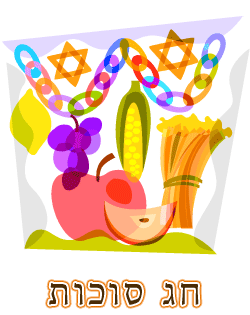 חנוכהשישי-ראשון11-13/12/15יום שני-14/12/15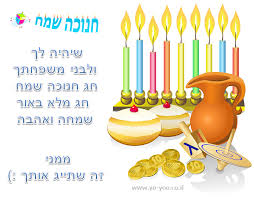 פוריםחמישי24/3/15יום שישי-25/3/16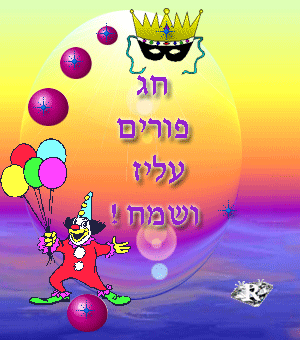 פסחרביעי-שבת20-30/4/15יום ראשון-1/5116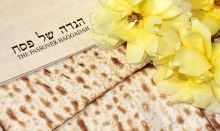 ערב יום הזיכרוןרביעי11/5/161/2 יוםעד השעה 12:00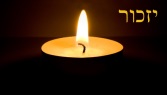 יום העצמאותחמישי12/5/16יום שישי-13/5/16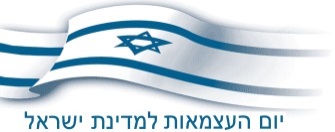 ל"ג בעומרחמישי26/5/1627/5/16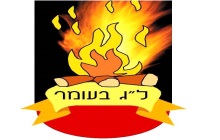 שבועותראשון-שני12-13/6/16יום שלישי-14/6/16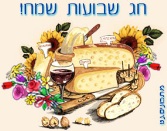 